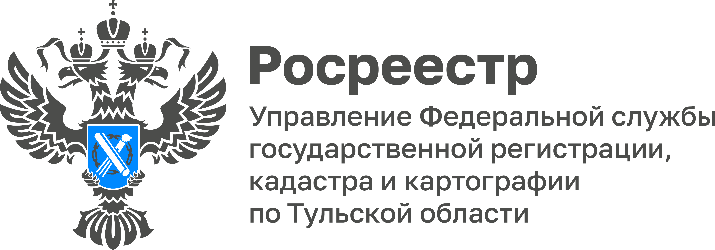 В Управлении Росреестра по Тульской области прошел семинар с сотрудниками МФЦ14 февраля 2023 года в Управлении Росреестра по Тульской области прошел семинар с сотрудниками МФЦ. В мероприятии приняли участие заместитель руководителя Управления Росреестра по Тульской области Татьяна Трусова, директор ГБУ ТО «МФЦ» Екатерина Солтанова и другие представители Управления и МФЦ по Тульской области.Стороны обсудили вопросы государственной регистрации недвижимости, связанные с оформлением доли в праве общей долевой собственности, регистрацией договоров аренды недвижимости, порядок регистрации права собственности на блоки блокированной застройки, рассмотрены вопросы, возникающие у работников МФЦ при оказании Росреестром государственных услуг. «Семинары для сотрудников МФЦ «Мои документы», в ходе которых, разъясняются актуальные вопросы, возникающие при работе с заявителями, способствуют повышению качества приема документов на предоставление государственных услуг Росреестра», - пояснила заместитель руководителя Управления Росреестра по Тульской области Татьяна Трусова.